Renishaw на выставке «Аналитика Экспо 2020»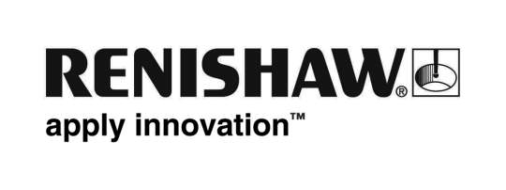 Приглашаем посетить стенд Renishaw на 18-й Международной выставке лабораторного оборудования и химических реактивов "Аналитика Экспо 2020", которая пройдет с 21 по 24 апреля 2020 года в МВЦ «Крокус Экспо» в Москве.На нашем стенде № A6107  (Павильон 3, зал 13) будет представлен хорошо известный конфокальный рамановский микроскоп inVia™ Qontor®, а также новейшая рамановская спектроскопическая система - Рамановский Анализатор Virsa™.Рамановский анализатор Virsa — это многофункциональная оптоволоконная система рамановской спектроскопии, предназначенная для проведения высокоточного и детального дистанционного анализа. Он расширяет область применения рамановской спектрометрии, позволяя исследовать новый диапазон образцов в различных средах за пределами возможностей лабораторного рамановского микроскопа. Различные опции позволяют пользователям настроить эту многофункциональную систему для решения индивидуальных задач. Рамановский анализатор Virsa включает спектрометр с одним или двумя внутренними лазерами, где в силу двойного возбуждения пользователь может предотвратить флюоресценцию путем переключения длины волны простым нажатием кнопки.Рамановский анализатор Virsa совместим с датчиками других производителей. Его можно использовать в составе других систем, что позволяет проводить анализ проб несколькими методами одновременно без перемещения из одного прибора в другой.Для получения бесплатного электронного билета по промокоду нашей компании ank20eASWR, пожалуйста, воспользуйтесь сайтом организаторов выставки. Изображения, видеоролики, а также другую информацию о компании Renishaw и её продукции можно найти на веб-сайте в разделе Медиацентр.